Bando “Sostegno delle attività svolte dai Poli di Innovazione piemontesi a supporto del sistema regionale della ricerca e innovazione” approvato con determinazione dirigenziale n.  215 del 23/07/2020”DOMANDA DI CONTRIBUTOPROGRAMMA DI ATTIVITÀ 2019/2020SEZIONE 1 – ANAGRAFICA SOGGETTO GESTORE DEL POLO RICHIEDENTE IL CONTRIBUTOSEZIONE 2 – DESCRIZIONE COMPOSIZIONE E MANAGEMENT DEL POLO2.1 Riepilogo soggetti aggregati2.2 Management e organizzazione del PoloSEZIONE 3 – DESCRIZIONE DEL PROGRAMMA DI ATTIVITÀ3.1 Descrizione generale delle attività svolte o che si prevede di svolgereDescrivere le attività svolte o che si intende svolgere, sia con riferimento alle attività di cui al punto 3.2 (rientranti tra le tipologie ammissibili ai sensi del Bando), sia con riferimento a tutte le altre attività svolte dal Polo.3.2 Attività ammissibili a cofinanziamento regionale ai sensi del BandoPer ciascuna delle attività di cui ai successivi sottopunti occorre riportare la descrizione del contenuto, i soggetti del Polo e/o esterni coinvolti, le eventuali connessioni e sinergie con attività svolte da altri Poli o da altri attori regionali del sistema della ricerca e innovazione, le ricadute generali e specifiche sul predetto sistema, gli obiettivi che si perseguono e i risultati eventualmente già ottenuti.3.2.1. Attività di elaborazione di roadmap tecnologiche e di definizione dei domini tecnologici e applicativi nei quali sviluppare programmi strategici di ricerca, anche disupporto alla Regione nel processo di definizione/revisione/implementazione della Strategia di specializzazione intelligente. 3.2.2. Attività volte a rafforzare la presenza del sistema regionale dell’innovazione e della ricerca nell’ambito delle iniziative, reti e piattaforme extra regionali, a livello nazionale (es. Cluster Nazionali) e internazionale (es. collaborazione con OCSE, partenariati tematici di cui all’iniziativa Vanguard ed altre iniziative e partenariati similari) in rappresentanza o su impulso della Regione Piemonte con le finalità di seguito indicate a titolo esemplificativo e non esaustivo:  restituire al territorio concrete opportunità di inserimento delle Pmi in catene del valore internazionali;  coadiuvare la Regione nel percorso di definizione/revisione e implementazione della Strategia di specializzazione intelligente; calibrare le traiettorie di sviluppo della ricerca e innovazione rispetto alle roadmap nazionali e internazionali. Nell’ambito di tale area di attività potrà rientrare anche il supporto alle competenti strutture regionali per l’organizzazione e l’accoglienza di delegazioni internazionali in visita presso la Regione.3.2.3. Attività di promozione dell’internazionalizzazione del sistema delle imprese, a supporto degli (e in collaborazione con) attori regionali di riferimento (a titolo esemplificativo e non esaustivo: promozione e diffusione delle iniziative del CEIP, promozione partecipazione ad eventi di carattere internazionale come VTM, ecc.) sempre nell’ottica di supportare la Regione e gli enti da questa incaricati nella promozione coordinata dell’internazionalizzazione del sistema regionale. 3.2.4. Attività di animazione del sistema regionale della innovazione e ricerca, con particolare riferimento alla diffusione e messa in rete – sia presso il pubblico generalista  che presso tutti gli attori del sistema – dei risultati delle azioni regionali a supporto della ricerca e dell’innovazione.3.2.5. Attività di supporto alle competenti Direzioni regionali e agli Enti di formazione per la facilitazione dell’incontro tra domanda e offerta formativa, al fine di superare il disallineamento tra queste ultime, nonché l’attivazione di azioni sinergiche tra i diversi Fondi Strutturali.3.2.6. Attività di labellizzazione delle iniziative progettuali e di investimento intercettate presso le imprese, al fine di supportare la Regione nella definizione del contenuto delle misure di aiuto alle imprese. Rientrano in questa categoria anche le azioni – in collaborazione con gli altri attori territoriali - di supporto e indirizzo alle imprese relativamente alle opportunità offerte dagli strumenti agevolativi regionali al fine di un pre screening delle esigenze di investimento delle stesse e di convogliamento verso gli strumenti regionali più idonei.3.2.7: Con particolare riferimento alla situazione generata dalla pandemia da COVID-19, indicare in tale sezione le eventuali attività volte a individuare – ai fini della diffusione di buone pratiche e di creazione di opportunità di sfruttamento dei risultati delle attività di ricerca e sviluppo delle imprese piemontesi – casi replicabili e scalabili di nuovi modelli di business e/o nuove modalità di produzione di beni e servizi attuati in risposta alle mutate condizioni generate dalla crisi da COVID-19; riconversioni industriali; nuove applicazioni di risultati scaturenti da precedenti attività di ricerca industriale e sviluppo sperimentale rese possibili dal mutato scenario economico e produttivo.3.2.8: Elaborazione di possibili nuovi modelli di organizzazione del sistema dei Poli di Innovazione (comprensivo delle possibili opportune modalità aggregative) volti a proporre le eventuali nuove modalità di azione coordinata e sistemica nell’ambito della politica regionale di Cluster a sostegno dell’innovazioneDICHIARAZIONE SOSTITUTIVA DELL’ATTO DI NOTORIETA’(Art. 47 e Art. 38 del D.P.R. 28 dicembre 2000, n. 445) e s.m.i.esente da bollo ai sensi dell’art. 37 D.P.R. 445/2000 e s.m.i.Il/La Sottoscritto/a                                                     (cognome)      (nome) nato/a a         (     )   il                     (luogo)     (prov.)        (data) residente a        (     )  in                           (luogo)  (prov.)       (indirizzo) in qualità di legale rappresentante dell’impresa       codice fiscale       con sede a       (     ) con la presente rivolge domanda di contributo a valere sul Bando “Sostegno delle attività svolte dai Poli di Innovazione piemontesi a supporto del sistema regionale della ricerca e innovazione” approvato con determinazione dirigenziale n.  215 del 23/07/2020” e a tal fine, consapevole delle sanzioni penali previste in caso di dichiarazioni non veritiere e di falsità negli atti e della conseguente decadenza dei benefici di cui agli artt. 75 e 76 del D.P.R. 445/2000 e s.m.i., DICHIARAdi essere a conoscenza dei contenuti del Bando in oggetto, della normativa di riferimento e di accettarli/e incondizionatamente e integralmente;che i dati e le informazioni forniti con la presente domanda ed i relativi allegati sono veritieri;che l'impresa non è identificabile come “impresa in difficoltà” ai sensi del Regolamento (UE) n. 1407/2013 de minimis per cui il beneficiario non è oggetto di procedura concorsuale per insolvenza  o in particolare, non deve trovarsi in stato di fallimento, liquidazione coatta amministrativa, concordato od altra procedura concorsuale disciplinata dal R.D. 267/1942 o da leggi speciali (es. d.lgs. 270/1999 sull’amministrazione straordinaria delle grandi imprese in crisi), oppure alle procedure disciplinate dal d.lgs. 14/2019, salvo il caso di concordato preventivo con continuità aziendale o di altre procedure concorsuali che prevedano tale continuità, né essere interessato da procedimenti per la composizione delle crisi da sovraindebitamento (legge 3/2012). Inoltre, non deve essere in corso alcun procedimento volto alla dichiarazione di una delle situazioni descritte e non deve infine trovarsi in liquidazione volontaria, scioglimento, cessazione, inattività dell’azienda di fatto o di diritto;di essere a conoscenza che l’agevolazione potrà essere revocata nei casi previsti e indicati nel Bando;che non sono state richieste e ottenute altre agevolazioni a valere sulle stesse spese oggetto del contributo di cui al presente Bando  e di impegnarsi a non richiederne in futuro;di essere a conoscenza che, conformemente a quanto disposto dall'art. 9, c. 5 del d.lgs. 31/3/19 98 n. 123, i crediti conseguenti alla eventuale revoca dell'agevolazione sono preferiti a ogni altro titolo di prelazione da qualsiasi causa derivante, ad eccezione del privilegio per spese di giustizia e di quelli previsti dall'articolo 2751 bis del codice civile e fatti salvi i diritti  preesistenti dei terzi;l’insussistenza della sanzione amministrativa prevista all’art. 9 comma 2 lettera d) del d.lgs. 231/2001 consistente nell’esclusione da agevolazioni, finanziamenti, contributi o sussidi e dell’eventuale revocadi quelli già concessi;di avere preso visione dell’informativa sul trattamento dei dati personali, resa, ai sensi dell’art. 13 del Regolamento Generale sulla Protezione dei Dati (RGPD 679/2016), e sul sito della Regione Piemonte. Il sottoscritto dichiara altresì di essere consapevole che tali dati saranno utilizzati per gestire la richiesta medesima e per le altre finalità indicate nell’informativa citata; che ai fini della presentazione della domanda è stata destinata la marca da bollo, di cui copia in allegato, e che la suddetta non è stata e non sarà utilizzata per qualsiasi altro adempimento (ai sensi dell'art. 3 del Decreto Ministeriale 10/11/2011).Il sottoscritto dichiara altresì di essere informato, ai sensi e per gli effetti del D.Lgs. 196/2003 artt. 7,18 e 19, che i dati sopra riportati sono previsti dalle disposizioni vigenti ai fini del procedimento amministrativo per il quale sono richiesti e verranno utilizzati solo per tale scopo.La dichiarazione è sottoscritta con apposizione della firma digitale dall’interessato e inviata assieme alla fotocopia del documento di identità a mezzo PEC (ex art. 38 D.P.R. 445/2000). 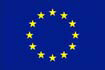 Programma Operativo Regionale“Investimenti a favore della crescita e dell’occupazione”F.E.S.R. 2014/2020Obiettivo tematico I - Ricerca, sviluppo tecnologico e innovazioneAzione I.1.b.1.2 “Sostegno alle attività collaborative di R&S per lo sviluppo di nuove tecnologie sostenibili, di nuovi prodotti e servizi”Base giuridica aiuti:Regolamento (UE) n. 1407/2013, c.d Regolamento “de minimis”.1.1Denominazione Polo1.3Area Tematica di riferimento del Polo1.4Denominazione Soggetto Gestore1.5Sede Legale1.6Sede Operativa1.7Partita Iva/Codice Fiscale1.8Legale Rappresentante1.9Dimensione di impresaN. SOGGETTI AGGREGATIDI CUI PMIDI CUI GRANDI IMPRESEDI CUI ALTRI SOGGETTI IMPRESE FUORI REGIONETEAM OPERATIVO DEL POLO TEAM OPERATIVO DEL POLO (indicare nominativo soggetto e ruolo/attività assegnata)(indicare nominativo soggetto e ruolo/attività assegnata)